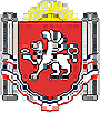 АДМИНИСТРАЦИЯ БЕРЕЗОВСКОГО СЕЛЬСКОГО ПОСЕЛЕНИЯРАЗДОЛЬНЕНСКОГО РАЙОНАРЕСПУБЛИКИ КРЫМРАСПОРЯЖЕНИЕ14 сентября 2020 г.                        	  	                                       		№ 15село БерезовкаОб утверждении состава комиссии по проведению конкурса на право заключения договора на размещение НТО в селе Нива улица Ленина (торговая площадь) Раздольненского района Республики КрымВ соответствии с Уставом муниципального образования Березовское сельское поселение Раздольненского района Республики Крым, постановлением Администрации Раздольненского сельского поселения № 270 от 14.09.2020г «О проведении конкурса на право размещения нестационарных торговых объектов в селе Нива по улице Ленина Раздольненского района Республики Крым»:Создать комиссию по проведению конкурса на право размещения нестационарных торговых объектов в селе Нива по улице Ленина Раздольненского района Республики Крым. Утвердить  комиссию в следующем составе:	Председатель комиссии:Назар А.Б.- председатель  Березовского  сельского  совета – глава   Администрации Березовского  сельского поселения. 	Заместитель председателя комиссии:Кононенко Л.В.	- заместитель главы   Администрации Березовского  сельского поселения.   	Секретарь комиссии: Аблинанова Я.Г.	- ведущий специалист по муниципальному имуществу, землеустройству и территориальному планированию Администрации Березовского  сельского поселения  	Члены комиссии:Ярута С.В.	- депутат Березовского сельского совета.               Литвиненко С.А.-. депутат Березовского сельского совета                            3. Настоящее распоряжение обнародовать путем размещения на информационном стенде Березовского  сельского совета, расположенного по адресу: с. Березовка, ул. Гагарина, д.52,  на официальном сайте Администрации  Березовского сельского  поселения  (http://berezovkassovet.ru/). 4 .Контроль за исполнением настоящего распоряжения оставляю за собой.Председатель Березовского сельского совета – глава Администрации Березовского сельского поселения                                                         А.Б.Назар